Student worksheet - Manual handlingKey messagesManual handling is any activity where you use force to lift, lower, push, pull, hold or restrain something.Putting boxes on shelves, painting, gardening, cleaning, writing and typing are some examples of manual handling tasksMost manual handling injuries can be prevented through training and supervision and by following safe work proceduresEven though you may be young and new to the job, you have a responsibility to speak upTalk to your supervisor if you feel your job is too difficult, too tiring or puts you at risk of injuryManual handling injuries include:Strains and sprainsNeck and back injuriesSlips, falls and crush incidentsCuts, bruises and broken bonesOccupational overuse syndrome (OOS)Ways to reduce the risk:Lighten loads (break loads into smaller quantities)Reduce bending, twisting, reaching movementsUse team liftingUse mechanical assistance (e.g. trollies and adjustable height workbenches and seating)Prevent muscle strain and fatigue. This includes warming up before working, taking rest breaks, and allowing time to get used to a new task Bend your knees and not your backKnow your limitsRemember to assess the lift, considering the weight, shape and size of the object, BEFORE you attempt to lift.Get help if you think there may be a problem.Discuss possible solutions to liftingTeam liftingLifts using trollies, pallets, conveyorsBending your knees Activity 1: Planning the lift 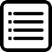 Read the following lifting procedures and then practice by lifting a box from a desk or table and then placing it on the ground. Then practice lifting the box from the ground and placing it back on the desk or table.Lifting procedures Size up the lift.  Test it for weight.  If the load is too heavy or awkward – get help.Place your feet correctly.  For good balance – feet apart, one foot beside the load and one slightly behind it.Bend your knees – keep a straight back.Grip the load firmly with both hands – keep load close to body.Raise your head and pull your chin in to keep your back straight.  Tighten your stomach muscles.Lift the load to waist level by straightening your legs.  Keep elbows close to your body.Do not twist whilst handling load.  Turn by moving your feet.To put down the load, use the same principles – straight back, bend the knees. Activity 2 - Practicing safe handling 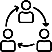 What does manual handling look like?Safe manual handlingSafe manual handlingSafe manual handlingManual handing activityDo notDo this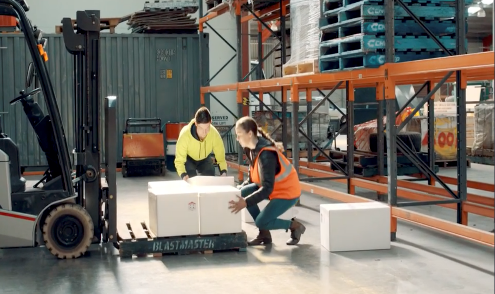 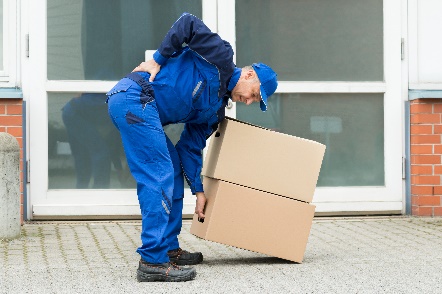 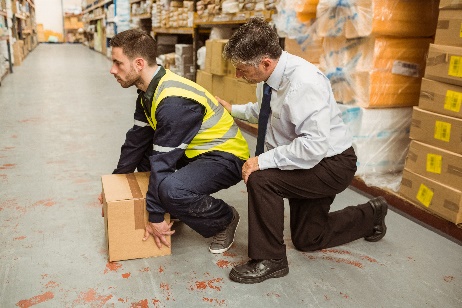 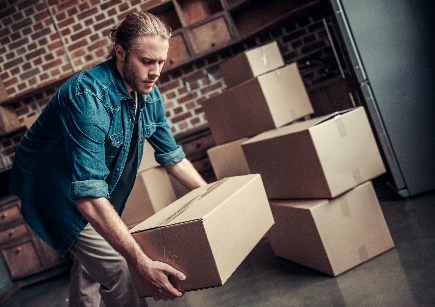 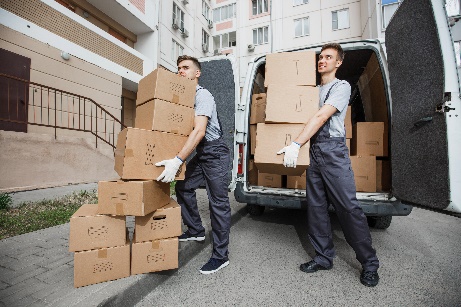 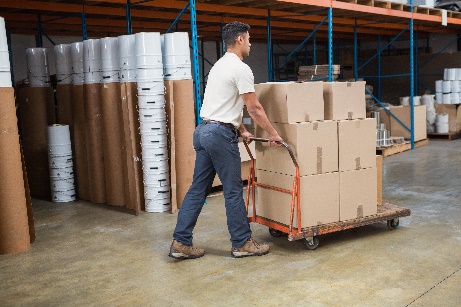 Manual Handling activitiesManual Handling activitiesManual Handling activitiesExamplesTry some of these things with your class using the safe lifting procedure above.Lifting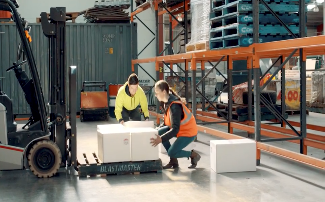 Pushing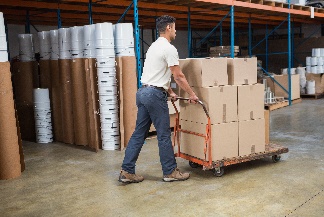 Pulling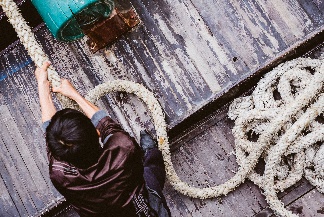 Lowering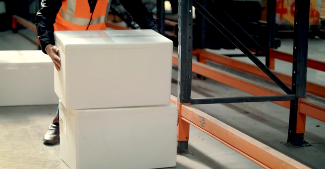 Carrying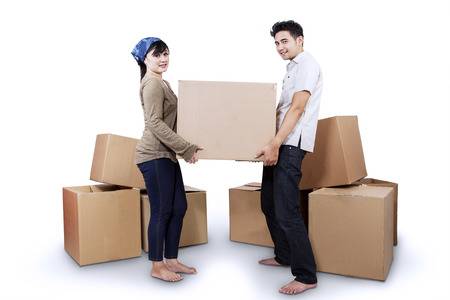 Holding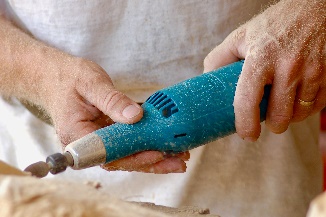 Sitting at a desk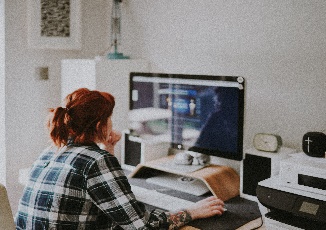 